Графикпроведения ВПР – 2020г.Директор школы                                               /ПарзаеваР.А./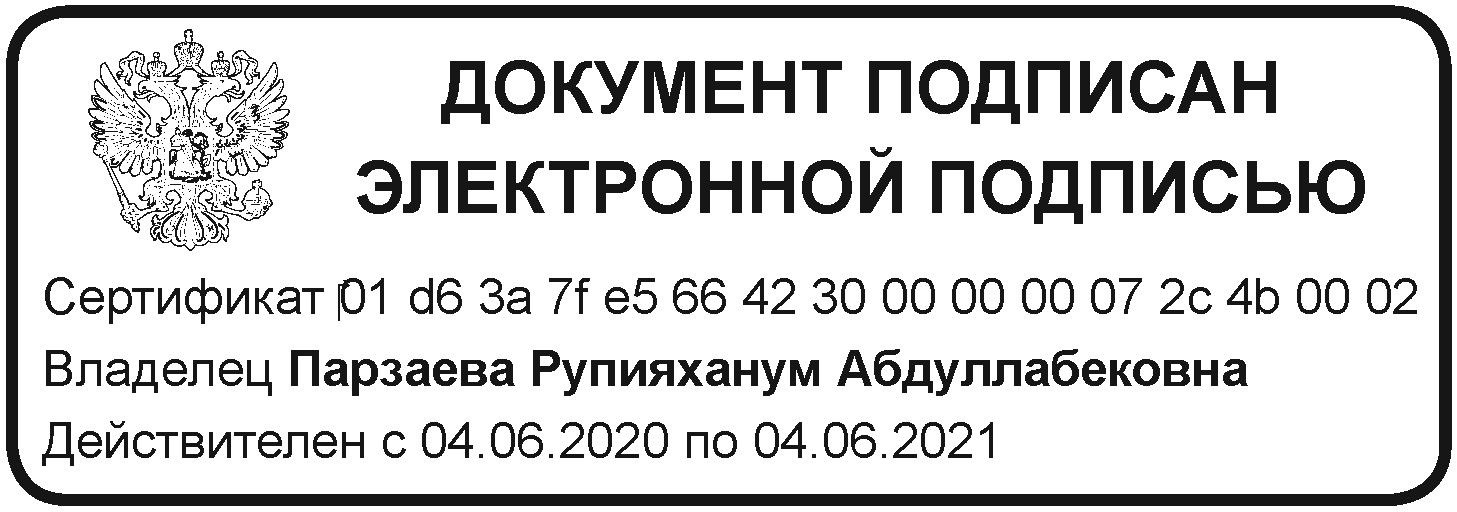 №ПредметКлассДатаОтветственныеПримечания1Русский язык4 (I ч)4 (IIч)56702.04.20г03.04.20г13.04.20г14.04.20г06.04.20г.ГасанбековаП.С. Темирова С.М.Гаджиумарова Н., Акаева А.Акаева Н.Г., Акаева А.В.ГаджиумароваН.М.2Математика456715.04.20г14.04.20г16.04.20г17.04.20гГасанбекова П., Темирова С.Хайруллаев К., АмаеваЗ.А.Хайруллаев К., АмаеваЗ.А.АмаеваЗ.А.3История56706.04.20г08.04.20г09.04.20гФедорова П.А.Федорова П.А.Федорова П.А.4Биология56708.04.20г07.04.20г07.04.20гДжамалутдиноваП.Х.ГамидоваС.Н.ГамидоваС.Н.5Окружающий мир413.04.20гГасанбекова П., Темирова С.6География6709.04.20г08.04.20гГаджиева У.И.Гаджиева У.И.7Обществознание6718.04.20г18.04.20гМурзаеваН.М.МурзаеваН.М.8Английский язык710.04.20гАтаеваЗ.Н.9Физика714.04.20гОмароваИ.А.